НАУЧНЫЙ семинар ТОП ФИАНсостоится во вторник 4 июня 2024 г. в конференц-зале корпуса КРФ-2 в 11.00АннотацияБудет представлен анализ рынка оборудования для люминесцентной визуализации для биомедицинских применений в России, а также планы ООО Техноинфо по разработке оборудования для флуоресцентной визуалиазации in vivo, люминесцентной спектроскопии и смежных направлений.	В настоящее время на рынке исследовательского оборудования наблюдается с одной стороны тренд на сокращение поставок оборудования из-за рубежа, с другой стороны -- курс на импортозамещение, включая меры поддержки со стороны государства. ООО «Техноинфо» имеет большой опыт поставок и обслуживания исследовательского и оборудования, что позволяет использовать этот опыт для разработки оборудования, которое будет:а) востребовано на рынке в настоящее время;б) не будет уступать конкурентам в техническом плане;в) создаст плацдарм для развития в смежных направлениях приборостроения, что станет еще одним шагом в сторону технологического суверенитета.В рамках семинара предусмотрена дискуссия для обсуждения возможностей взаимодействия разработчиков ООО «Техноинфо» с сотрудниками ТОП ФИАН с технической и научной точки зрения.Секретарь семинара: Юрышев Н.Н.Ведущий семинара: Величанский В.Л. +7(916)145-68-32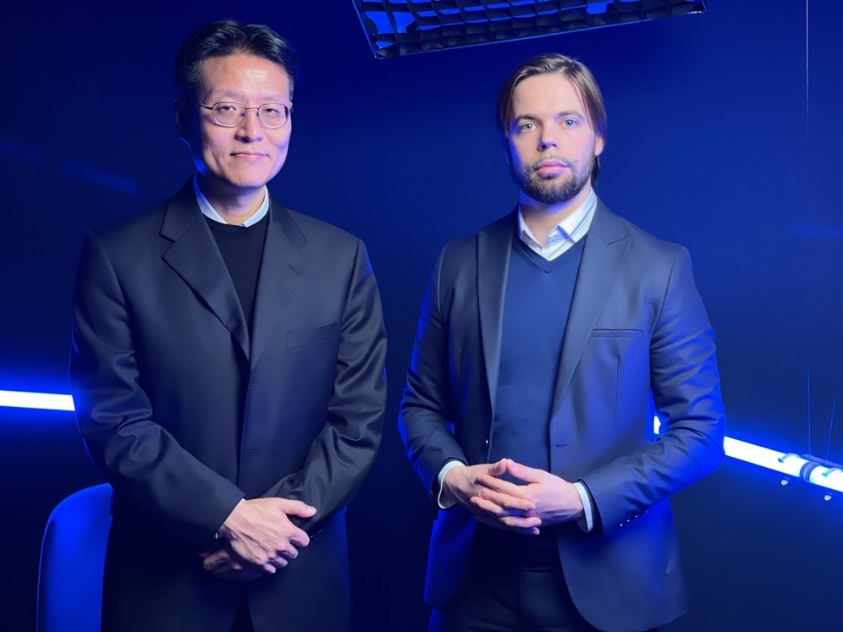 Плешков Дмитрий НиколаевичРуководитель отдела биофизики ООО «Техноинфо»«Перспективы развития приборостроения в области люминесцентной визуализации для биомедицинских приложений» 